План-конспект урока трудового обученияДата: 13.11.14Класс: 1 «А»Тема: «Виды бумаги и её свойства. Способы сгибания бумаги. Квадрат из бумаги»»Цель: знакомство с видами и свойствами  бумаги в процессе складывания в технике оригамиЗадачи:1.	Образовательная-познакомить  с историей создания бумаги, с основными видами и свойствами бумаги,  научить выполнять фигуру кота из разных видов бумаги ;2.	Развивающая- развивать мышление, память, мелкую моторику рук, терминологическую речь, внимание, воображение, творческие способности;3.	Воспитательная-воспитывать уважение к природе, уважение к труду других людей.Тип урока: изучение нового материалаМетоды: словесный, наглядный, практическийПриемы: рассказ, наглядности, практикаОборудование : лист А-4, ножницы, цветная бумага, коллекция бумаги, презентация, иллюстрации Методическое обеспечение: учебник «Трудовое  обучение 1 класс», методическое руководство к учебнику.Ход урокаI.Организационный момент1. Психологический настройЧтоб природе другом стать,Тайны все её узнать,Все загадки разгадать,Научитесь наблюдать,Будем вместе развивать у себя внимательность,А поможет всё узнать наша любознательность.2. Сообщение цели урока-Сегодня на уроке мы будем работать с новым материалом..II.Актуализация знаний-Ребята, что такое бумага?-Для чего человеку необходима бумага?-Как была создана бумага?III.Изучение нового материалаБумага – это один из самых распространенных материалов. Происхождение бумаги было обусловлено появлением письменности – ведь помимо изобретения алфавита и грамматики, необходимо было на чем-то писать. Впрочем, в том виде, в котором мы привыкли, бумага появилась не сразу. Пожалуй, что можно сказать, что история возникновения бумаги началась с того, что в древнем Египте около 3,5 тысяч лет назад начали изготавливать папирус. До V-го века папирус оставался основным материалом для письма, и лишь в X веке от него практически полностью отказались.Параллельно с развитием папируса началось развитие другого материала, который оказал большое влияние на историю бумаги. Этим материалом стал придуманный во II-м веке до нашей эры в Малой Азии перга-мент. Свое название он получил из-за места, где началось его производство – города Пергама Пергамского царства. Однако настоящим началом истории бумаги принято считать 105 год нашей эры, а родиной – Китай. Хотя это и не совсем верно, ведь появление бумаги в Китае произошло гораздо раньше.Тем не менее, именно Цай Лунь обобщил и усовершенствовал уже известные способы изготовления бумаги и предложил технологический принцип производства бумаги – образование листового материала из отдельных волокон путём их обезвоживания на сетке из предварительно сильно разбавленной волокнистой суспензии. Происхождение бумаги во многом было обусловлено тем, что для ее производства годились практически любое растительное сырье и отходы: лубяные волокна тутового дерева и ивы, побеги бамбука, солому, траву, мох, водоросли, всякое тряпьё, конопляные очёсы, паклю.На рубеже II и III веков новой эры бумага, изготовленная из растительных волокон, уже не считалась в Китае редким материалом. Дальнейшим шагом в истории развитии бумаги стало ее полное вытеснение из употребления деревянных дощечек в III веке, которые ранее использовались для письма. Бумагу изготавливали нужного размера, цвета, толщины и пропитывали специальными веществами для более длительного хранения.Несомненно, огромное влияние на историю развития бумаги оказало изобретение печатного станка. В XV-XVI веках темпы производства бумаги растут, и внедряются новые технологии ее производства.Современные технологии сильно изменили мир. По мере распространения телевидения, компьютеров и интернета регулярно предрекается смерть книг, журналов и газет (а вместе с этим – еще и большой спад бумажного производства). Однако, несмотря на прогнозы, и книги, и журналы, и газеты все еще живы, а это значит, что история бумаги продолжается! Более того, современное применение бумаги настолько разнообразно, что можно уверенно утверждать, – эта история закончится не скоро.Важнейшими показателями бумаги являются: масса бумаги, толщина, плотность, прочность, гладкость, пористость, белизна, непрозрачность, оттенок, стоимость и др.Виды бумаги.Для письма и печати (книги, журналы, газеты, тетради) Отделочный материал (обои) Поделочный материал (оригами, папье-маше) Декоративная  (внешне похожа на бархат, мрамор, кожу; применяется для отделки книжных  переплетов, оформления книжно-журнальной продукции)Упаковочный материал (фантики, мешки, коробки) Чистящий материал (туалетная бумага, салфетки) Для производства денег Подложка для нанесения химических реактивов (фотобумага,  наждачная бумага).ФизкультминуткаIV.ПРАКТИЧЕСКАЯ часть-- На сегодняшнем занятии мы проведем исследование видов и свойств бумаги. Наше исследование будет проходить в два этапа. 1 этап - изучение свойств бумаги.Рассмотрим  свойства бумаги. Гладкость.	На примере   разных листов писчей, газетной, оберточной бумаги можно увидеть, что она в основном гладкая. Гладкость характеризует состояние поверхности бумаги и определяет её внешний вид - шероховатая бумага, как правило, на вид малопривлекательная.	Гладкость важна для писчих видов бумаги, для печатных бумаг, а также при склейке бумаги.Прозрачность бумаги.	Прозрачность  бумаги характеризует степень однородности ее структуры. В результате опыта я взяла два листа бумаги: плотный и тонкий, наложила на картинку и увидела, что тонкая бумага просвечивает картинку, а второй нет. Свойство тонкой бумаги – просвечиваемость. Используется в технологическом производстве, медицине. Пористость	Пористость непосредственно влияет на впитывающую способность бумаги, то есть на ее способность воспринимать печатную краску, и вполне может служить характеристикой структуры бумаги. На лист бумаги мы капнули краски, она впиталась.	  Бумага впитывает печатную краску благодаря её пористости.Растяжимость	Удлинение бумаги до разрыва, или ее растяжимость, характеризуетспособность бумаги растягиваться. Берем лист мягкой бумаги (салфетки) и пробуем растянуть её, бумага медленно чуть тянется. Бумага растягивается. Это свойство особенно важно для упаковочной бумаги, мешочной бумаги и картона, для производства штампованных изделий (бумажные стаканы)Мягкость	Мягкость бумаги связана с ее структурой, то есть с ее плотностью ипористостью. Листок бумаги пробуем скатать (смять) в комочек, бумага легко поддается. Бумага мягкая, мягкость зависит от ее плотности.Влагопрочность	Влагопрочность или прочность во влажном состоянии, — еще один важный параметр большинства бумаг. Теперь бумагу опускаем в воду и слегка придавливаем, заметно, бумага намокает, но форму при этом не теряет.  Чем прочнее бумага до увлажнения, тем она меньше теряет свою форму после увлажнения.Горение	Как вы знаете  бумага хорошо горит. От сгораемой бумаги остается пепел, зола. Бумага отличается высокой воспламеняемостью и очень хорошо горит. Пепел, зола, широко используются для удобрениякомнатных цветов, на приусадебном хозяйстве.-2 этап - практическая работа по изучению осн6овных способов сгибания бумаги.1. сложи бумагу от себя2. сложи бумагу к себе3. соедини кромки листа4. прогладь линию сгиба большим пальцем5. прогладь линию сгиба твердым предметом.-Сейчас мы попробуем поработать с бумагой и изготовить мордочку котенка.Схема выполнения мордочки котенка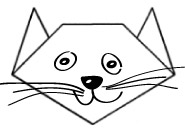 1. Сделайте перегиб и сложите листок по диагонали.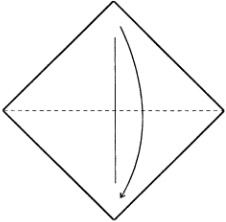 2. Согните уголки вниз.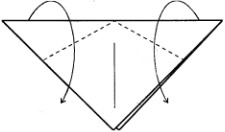 3. Отогните оба нижних уголка вперёд, как показано на рисунке.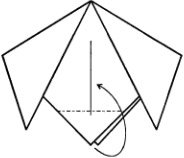 4. Переверните.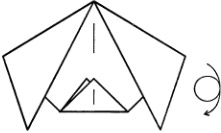 5.Котёнок готов.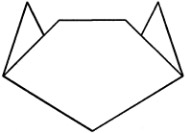 ФизкультминуткаV.Итог урока:Выставка лучших работ. Анализ каждой работы-Что нового вы узнали на уроке?-Как правильно работать с пластилином?-Что показалось сложным?-Что нового вы узнали о посуде казахского народа?Преподаватель: Носик Анна Васильевна